 Terepgyakorlat szempontrendszere gyakorlati hely számára   Jelen tájékoztató célja, hogy a Kar által szervezett általános mediáció (közvetítés) szakirányú továbbképzésen résztvevőhallgató számára szakmai gyakorlat megszervezésének és lebonyolításának kereteit rögzítse.Gyakorlat célja, hogy a hallgatók:Megismerjék a terepgyakorlatot biztosító intézmény működését, és az intézménybe folyó mediáció gyakorlati alkalmazását.A mediáció gyakorlati alkalmazásához szükséges szakmai kompetenciákat sajátítsanak el.Gyakorlat óraszáma:15 óraGyakorlat megkezdésének időpontja:Egyeztetés után történik.Gyakorlat során a mentor feladata:Mediáció vagy / és koomediáció biztosítása.A terepgyakorlat általános működési feltételeinek megismertetése.Mediációs esetek nyomorkövetésének a segítése.A mediációs esetekhez köthető adminisztráció megismertetése és részletes átbeszélése.A mediációs gyakorlat során felmerülő kérdések dilemmák megbeszélésé a hallgatóval.Az esettanulmány megírásához szükséges mediációs eset kiválasztásában való közreműködés.A gyakorlat lezárásának feltétele:A mentor igazolása (mediátor szakirányú továbbképzési szak Igazolás nyomtatványon),esettanulmány megírása (szakaszok bemutatása egy eseten keresztül).Az esettanulmányt a tereptanárnak aláírásával kell ellenjegyezni.  A gyakorlat befejezésének dátum:2021. április 30                                                                                   Szabóné Bánfalvi Katalin                                                                             mediációs csoport szakvezetője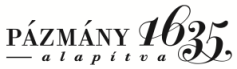 Pázmány Péter Katolikus EgyetemBölcsészet- és Társadalomtudományi KarOktatáskoordinációs és Külügyi Osztály2087 Piliscsaba-Klotildliget, Egyetem utca 1.Tel: 0626-577-000/2717szakiranyu@btk.ppke.huIntézményi azonosító: FI79633